Комерційна пропозиціяТрибуна  на 32 місця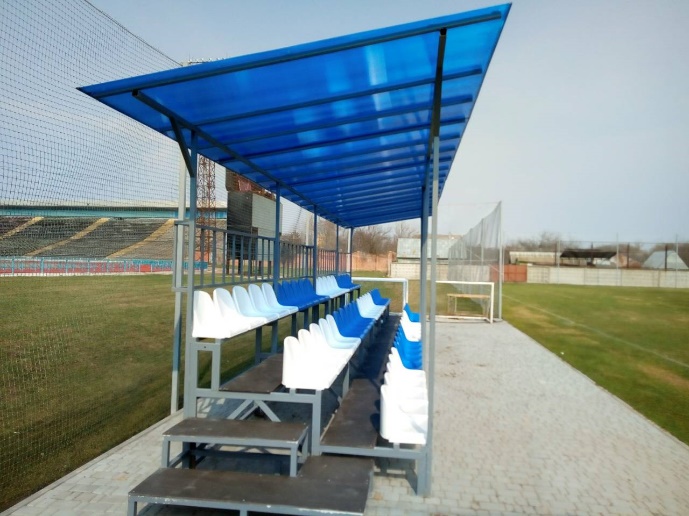 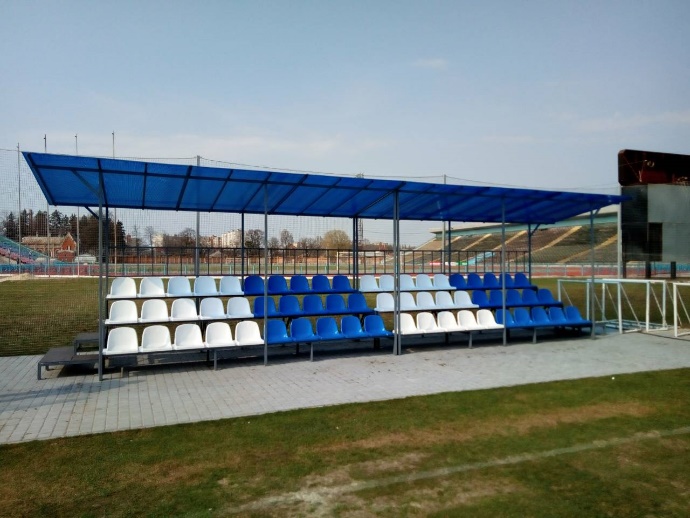 Трибуни:- металоконструкції виготовлені з профільних сталевих труб;- забарвлення в колір за бажанням замовника;- сидіння пластикові (колір на вибір);			Вартість  - 65972.00 грн. з ПДВ*Директор						             	Пахомовський В.В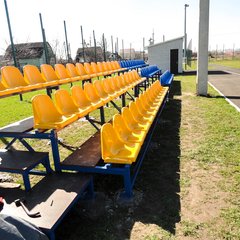 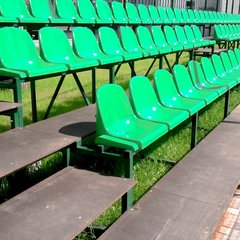 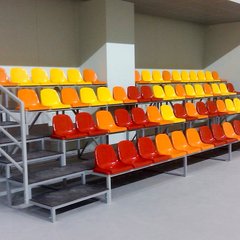 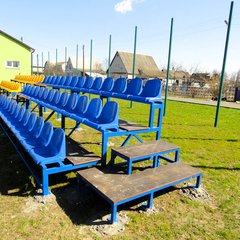 